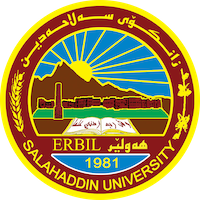 Academic Curriculum Vitae Personal Information:                                                   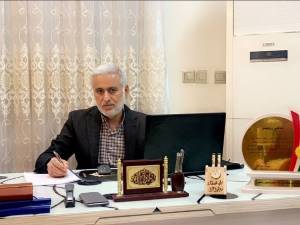 Full Name: Ali Ramadhan YousifAcademic Title: ProfessorEmail: (university email): ali.yousif@su.edu.krdMobile: 07504661557Education:State all educations accomplishedPhD in structural engineering, University of Salahaddin, 2006MSc in structural engineering, University of Mosul, 1986BSc in civil engineering, University of Mosul, 1983  Employment:State employment starting from first employment:University of Tikrit, 15-3-1988-1994University of Salahaddin, 1994 till now.Qualifications Teaching qualifications: from my start employment in 1988 till now.IT qualifications: Softwares like  Language qualifications such as TOEFL, IELTS or any equivalentAny professional qualificationYou could put any professional courses you have attendedTeaching experience:State all teaching courses you delivered, stating undergraduate or post graduateCourses, trainings, lab supervision, etc.,:Teaching the following subjects: Structural analysis, Mechanics of materials, reinforced concrete (3rd year and 4th year), engineering analysis, civil drawings, engineering drawing, advanced structural analysis(MSc student), design with frp materials (PhD students), advanced mathematics and numerical analysis (PhD student).Research and publicationsState all researches, publication you made.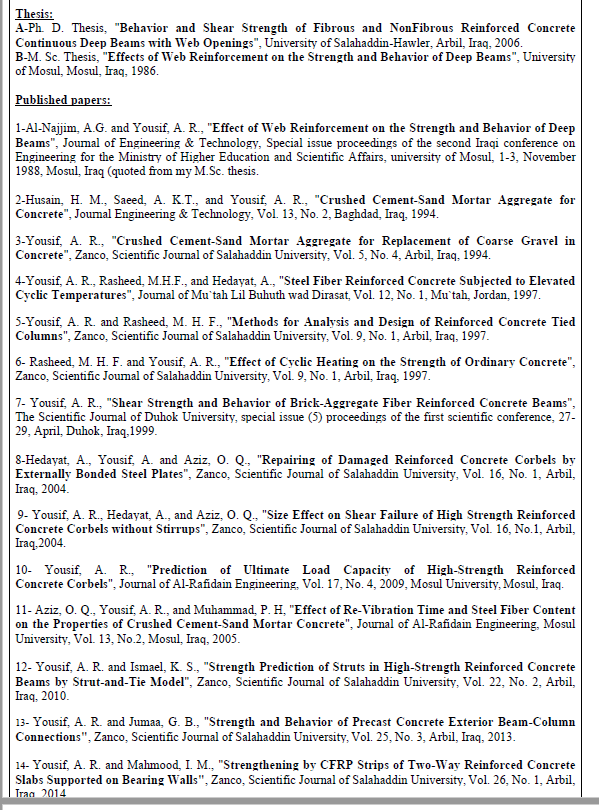 24-Mohammed M. Saleh, Dilshad K. Ahmed, Ali R. Yousef, “The comparative study of biaxial bending analysis of steel sections using AISC and Eurocode approaches”, CUESJ, 4 (2), 2020, pp. 25-32.25- Mariwan - Mirhaj Mohamed Salih and Ali Ramadhan Yousif, “Torsional Behavior of Trapezoidal and Rectangular Concrete Box-Girders Reinforced with BFRP Bars and Steel Stirrups –An Experimental Study”, Journal of Hunan University Natural Sciences,Vol. 48 No. 10 October 2021, pp 89-101.26- Mariwan Mirhaj Mohamed-Salih and Ali Ramadhan Yousif, “Effect of Reinforcement Type, Diaphragms, and Hollow Core on the Torsional Capacity of HSC Box-Girders under Torsion, Shear, and Bending”, Journal of Hunan University Natural Sciences,Vol. 48 No. 10 October 2021, pp 356-368.27- Mariwan Mirhaj Mohamedsalih and Ali Ramadhan Yousif, “Experimental study on torsional behavior of thin- and thick-walled RC box-girders using BFRP bars and steel stirrups under combined torsion-shear-moment”, Elsevier-Structures, (36), 2022, pp 549-564.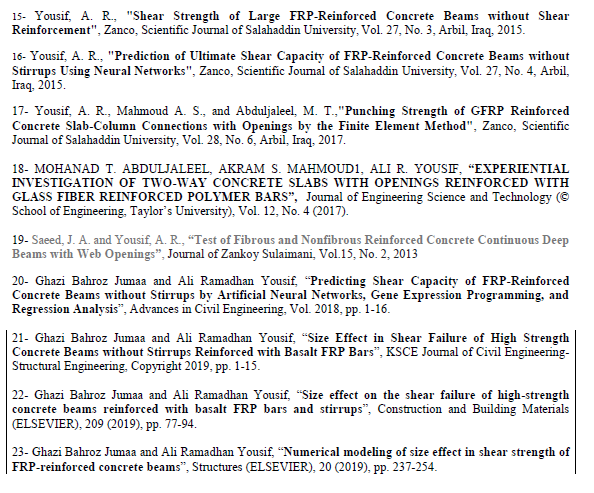 24-Mohammed M. Saleh, Dilshad K. Ahmed, Ali R. Yousef, “The comparative study of biaxial bending analysis of steel sections using AISC and Eurocode approaches”, CUESJ, 4 (2), 2020, pp. 25-32.25- Mariwan - Mirhaj Mohamed Salih and Ali Ramadhan Yousif, “Torsional Behavior of Trapezoidal and Rectangular Concrete Box-Girders Reinforced with BFRP Bars and Steel Stirrups –An Experimental Study”, Journal of Hunan University Natural Sciences,Vol. 48 No. 10 October 2021, pp 89-101.26- Mariwan Mirhaj Mohamed-Salih and Ali Ramadhan Yousif, “Effect of Reinforcement Type, Diaphragms, and Hollow Core on the Torsional Capacity of HSC Box-Girders under Torsion, Shear, and Bending”, Journal of Hunan University Natural Sciences,Vol. 48 No. 10 October 2021, pp 356-368.27- Mariwan Mirhaj Mohamedsalih and Ali Ramadhan Yousif, “Experimental study on torsional behavior of thin- and thick-walled RC box-girders using BFRP bars and steel stirrups under combined torsion-shear-moment”, Elsevier-Structures, (36), 2022, pp 549-564.Conferences and courses attendedGive details of any conferences you have attended, and those at which you have presented delivered poster presentations.Funding and academic awards List any bursaries, scholarships, travel grants or other sources of funding that you were awarded for research projects or to attend meetings or conferences.Professional memberships List any membership you hold of any professional body or learned society relevant to your research or other life activities.Kurdistan Engineers UnionKurdistan teachers UnionProfessional Social Network Accounts:List your profile links of ReserchGate, LinkedIn, etc.It is also recommended to create an academic cover letter for your CV, for further information about the cover letter, please visit below link:https://career-advice.jobs.ac.uk/cv-and-cover-letter-advice/academic-cover-letter/